Formularz zgłoszenia udziału w 
„Forum Inspiracji dla Zrównoważonego Rozwoju Regionu Łódzkiego” 
wraz załącznikamiW celu zapewnienia jak największej integracji wszystkich uczestników Forum chcielibyśmy prosić Państwa o dołączenie do zgłoszenia mailowego wypełnionego niniejszego formularza wraz z Pani/Pana zdjęciem oraz krótkim filmikiem.Imię i nazwisko:	 Stanowisko:		Nazwa organizacji:	Odpowiedź na następujące pytania (max. 1 zdanie na każde pytanie):O mnie, a czego nie widać… ….W swojej pracy najbardziej lubię…….Co mogę / chcę zaoferować pozostałym uczestnikom Forum?….Zdjęcie (preferowane nieformalne)Informację o chęci skorzystania z noclegu - nocleg w hotelu jest rezerwowany i opłacany indywidualnie przez uczestnika Forum.Cennik noclegu w Hotelu Fabryka Wełny Hotel & Spa dla uczestników Forum:	Pokój jednoosobowy    -  305,00 zł z VAT Pokój dwuosobowy       -  330,00 zł z VATKONTAKT: Hotel Fabryka Wełny Hotel & Spa, e-mail: recepcja@fabrykawelny.pl, tel: +48 42 206 88 88, +48 42 206 80 00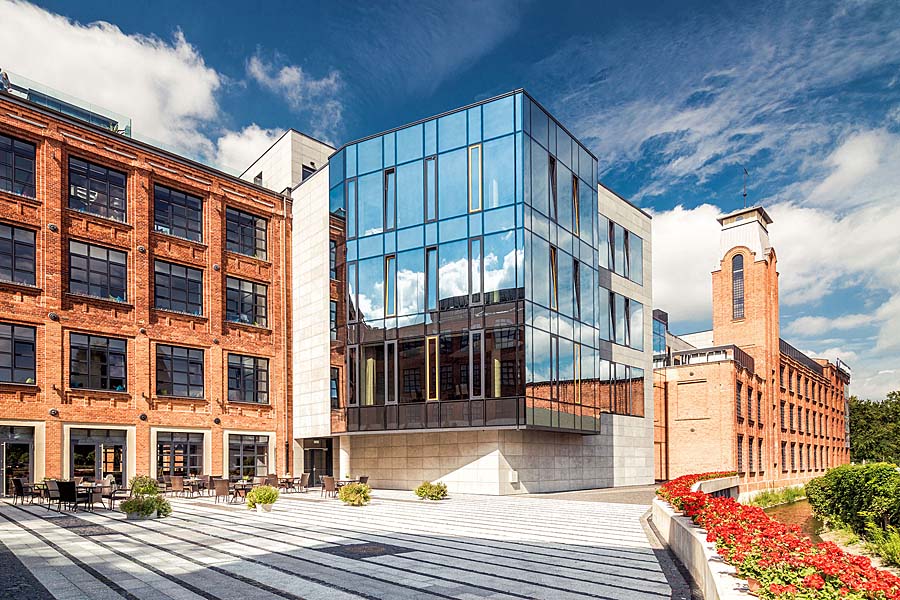 